Tender No. : -		PMD-FI-4.1.1428-1  dated 01-11-2017Puncom invites sealed quotations from reputed experienced contractors as per below mentioned details.TYPE OF WORK : Provision of Telecom arrangements and strengthening of power supply in connection with electrification between NLPD (excl)-DKD (excl) over Guntur division TENDER SCHEDULE:Date of  Publishing on Puncom Website			:    	01-11-2017                                                          Last date of Submission of sealed Quotations   		:  	15-11-2017 at  12:00 Hrs Date of Opening of sealed quotations 	                     	 : 	15-11-2017 at  12:30 Hrs    3.	ELIGIBILITY CRITERIA: The contractors must have valid PAN, GST No. Contractor needs to submit GST paid invoices for the items which fall in the category of  supply as well as installation.The contractor  must have executed and completed any Railway telecom work (attach details with supporting documents). The contractor should deploy technical manpower (Engineers, Diploma  Holder as well as Labour) as per Railway requirement who is  proficient in indoor work. The contractor should have the ability to meet the running expenditure to execute this contract. The contractor should have not been blacklisted by any Govt. / PSUs or any other agencies earlier.     4.	TERMS & CONDITIONS: All terms and conditions as per Railways tender Notice No. GNT/SG/36/26 dated 25-04-2017  (General, Special etc) shall be applicable on contractor on back-to-back basis. Quoted rate should be inclusive of all applicable Taxes, transportation charges from the Railway store to sites and returning of leftover materials to Railways stores.  Puncom will deduct only TDS from your running Bills.The contractor should be ready to work on back-to-back LD / penalty conditions of the railway,   in case work is being delayed by the sub - contractor without any justification.The contractor shall comply with all the provisions of GST , Income Tax or other taxes as applicable in the concerned state. Any penalty / fine / interest etc. for non-compliance for the laws shall be borne by the contractor.During maintenance period of one year any failure reported by Railways shall  be rectified by contractor free of cost. Payment terms and other conditions of work order shall be finalized mutually with the      L1 / eligible contractorPage 1 of 2Completion period for completion the entire work is  one   month or as per requirement of South Central Railway. 5.	HOW TO APPLY Contractor should submit its prices in the sealed cover and prices should only be mentioned on the scope of work attached at Annexure- I.  Contractor must ensure that all documents under eligibility criterion are available with him and will be submitted before allocation of work. Interested contractors  may submit their offers in a sealed envelope Super-scribed as Ref.:- PMD-FI-4.1.1428-1  dated 1-11-2017  TYPE OF WORK : Provision of Telecom arrangements and strengthening of power supply in connection with electrification between NLPD (excl)-DKD (excl) over Guntur division,  should be addressed to Head Projects PUNJAB COMMUNICATIONS LIMITED, B-91, PHASE VIII, INDUSTRIAL AREA, S.A.S. NAGAR (CHANDIGARH) – 160071. In case of any query, the parties may contact Head Projects. Phone :0172- 2237101( 4 lines ), 0172-  0172-5022901 ( 4 Lines) , 2237133 (Direct), FAX : 0172-2237125  E-MAIL : projects@puncom.com. www.puncom.com6.	EVALUATIONQuotations   must be received by the designated authority at the address specified not   later than 12:00 hours on due date. The Puncom  may at its discretion, extend this due date and time for the submission of quotations. Any quotation received by the Puncom after the due date and time for submission of quotations prescribed by the Puncom shall be rejected and returned unopened to the bidder. Puncom shall evaluate in detail and compare the quotations   as per the eligibility conditions laid down in this document. Work will be allotted to Party, who has quoted lowest prices and meets all eligibility conditions laid down by Puncom.Puncom reserves all rights to accept or reject wholly or partially any or all quotations at any time prior to award of contract without assigning any reasons and without incurring any liability of Puncom‘s  action on the above grounds, to the affected parties . PUNCOM reserves the right to distribute the job among more than one eligible party. PUNCOM reserves the right to increase or decrease the value of contract by adding the additional work up to 25%.Page 2 of 2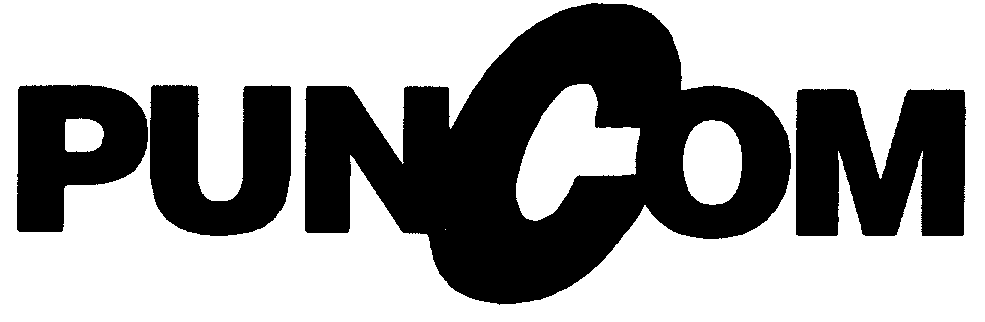 